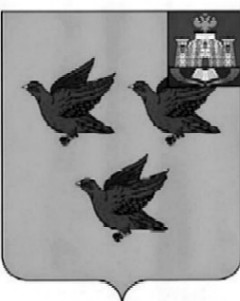 РОССИЙСКАЯ ФЕДЕРАЦИЯОРЛОВСКАЯ ОБЛАСТЬАДМИНИСТРАЦИЯ ГОРОДА ЛИВНЫПОСТАНОВЛЕНИЕ15 октября  .	                                                                                № 91 г. ЛивныО внесении изменений в постановление администрации                            города Ливны от 30 сентября 2011 года №30 «Об оплате труда              работников муниципальных общеобразовательныхучреждений города Ливны Орловской области»      В    целях   исполнения Указа   Президента Российской   Федерации   от 7 мая 2012 года № 597 «О мероприятиях по реализации государственной социальной политики»,   в   соответствии  с   законом  Орловской  области  от 6 сентября 2013 года № 1525-ОЗ «Об образовании в Орловской области» и постановлением Правительства Орловской области от 16 сентября 2019 года №525 «О внесении изменений в постановление Правительства Орловской области от 12 августа 2011 года №267 «Об утверждении Примерного положения об оплате труда работников государственных образовательных организаций и государственных организаций, осуществляющих образовательную деятельность, Орловской области», администрация города  постановляет:   1.  Внести  в постановление администрации города Ливны от 30 сентября 2011 года №30 «Об оплате  труда работников муниципальных общеобразовательных учреждений города Ливны Орловской области» следующие изменения:  1.1. Пункт 7 приложения  изложить в следующей редакции:«7. Для работников, указанных в пункте 1 настоящего Положения, базовая единица устанавливается  в размере:           6154 рублей – для педагогических работников, реализующих программы дошкольного образования, медицинского персонала общеобразовательных учреждений;  5424 рублей – для педагогических работников, руководителей, руководителей структурных подразделений, специалистов, рабочих 
и служащих общеобразовательных учреждений.». 1.2.  В приложении 1 к Положению об оплате труда работников муниципальных общеобразовательных учреждений города Ливны Орловской области таблицу 2  изложить в следующей редакции:«Таблица 2Коэффициенты квалификации (Кк1)1.3. В приложении 2 к  Положению об оплате труда работников муниципальных общеобразовательных учреждений города Ливны Орловской области таблицу 3 изложить в следующей редакции:«Таблица 3	1.4. В приложении 7 к Положению об оплате труда работников муниципальных общеобразовательных учреждений города Ливны Орловской области, подпункт 3 пункта 1 изложить в следующей редакции: «3)  средств на выплаты компенсационного характера для общеобразовательных учреждений - в размере 10 процентов средств, предусмотренных на оплату ставок (окладов) заработной платы;»;1.5.  В  приложении 8 к  Положению об оплате труда работников муниципальных общеобразовательных учреждений города Ливны Орловской области:1) таблицу 1 изложить в следующей редакции:	                                                                                                        «Таблица 12) пункт 2 таблицы 3 изложить в следующей редакции:2. Финансовому управлению администрации города (Н.М.Парахина) обеспечить финансирование расходов по оплате труда работников муниципальных образовательных учреждений города Ливны Орловской области в пределах средств, предусмотренных на очередной финансовый год и на плановый период.3. Настоящее постановления распространяется на правоотношения, возникшие с 1 октября  2019 года. 4. Опубликовать настоящее постановление в газете «Ливенский вестник» и разместить на официальном сайте  администрации http://www.adminliv.ru.5.  Контроль за исполнением настоящего постановления возложить на заместителя главы администрации города по социальным вопросам      Середу В.Г.Глава города								С. А. ТрубицинГруп-пыКвали-фика-ционнаякатего-рияПовышаю-щий коэффициентза квалифи-кационную категориюУровень образования педагогаПовышаю-щий 
коэффициентза уровеньобразованияпедагогаИтоговый повышаю-щий 
коэф-фициент (ст.1 + гр. 3 + гр. 5)1Отсут-ствует0Основное общее или среднее (полное) общее образование 01Начальное или среднее профессиональное образование0,191,19Высшее профессиональное образование (бакалавр, специалист, магистр) 0,331,332Первая0,68Среднее профессиональное образование 0,191,872Первая0,68Высшее профессиональное образование (бакалавр, специалист, магистр) 0,332,013Высшая0,79Среднее профессиональное образование0,191,98Высшее профессиональное образование (бакалавр, специалист, магистр)0,332,12Наименование должности и требования к квалификацииКатегорииКатегорииКатегорииКатегорииПовышающий коэффициент к должностным окладам по должностям работников из числа учебно-вспомогательного персонала (Кув)высшаяведущаяперваявтораябез категории123456Учебно-вспомогательный персонал образовательных организацийУчебно-вспомогательный персонал образовательных организацийУчебно-вспомогательный персонал образовательных организацийУчебно-вспомогательный персонал образовательных организацийУчебно-вспомогательный персонал образовательных организацийУчебно-вспомогательный персонал образовательных организацийДокументовед, бухгалтер, инженер всех специальностей, библиотекарь, контрактный управляющий1,851,551,41,35 Помощник воспитателя,  делопроизводитель, кассир, секретарь, младший воспитатель1,2  заведующий хозяйством, лаборант (включая старшего), секретарь учебной части (диспетчер)1,55Специалист по кадрам1,8Инструктор по  физкультуре (лечебной физкультуре)1,851,551,41,35Медицинская сестра1,791,641,361,24Число  учащихсяПовышающий коэффициент (Кр1)Свыше 950 чел.4,35От  800 до 950 чел.3,9От  450 до 800 чел.3,85От  250 до 450 чел.3,8До  250 чел.3,62. Финансово-экономическая деятельность учреждения2. Финансово-экономическая деятельность учреждениядо 15достижение установленных учреждению ежегодных значений показателей соотношения средней заработной платы отдельных категорий работников учреждения со средней заработной платой в Орловской области5отсутствие нарушений финансово-хозяйственной деятельности, достоверность и своевременность сдачи финансовой отчетности5организация перевозки  обучающихся школьным автобусом к месту учебы и обратнодо 5